PLANNING ANIMATION DES MERCREDISMERCREDI 9 NOVEMBREMERCREDI 16 NOVEMBREPerles chauffantes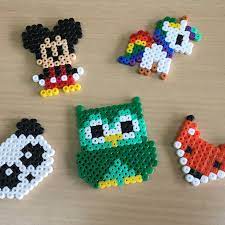 Blind test & boum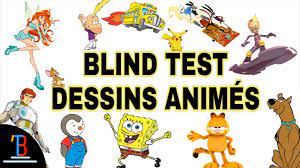 MERCREDI 23 NOVEMBREMERCREDI 30 NOVEMBREPeinture sur fenêtres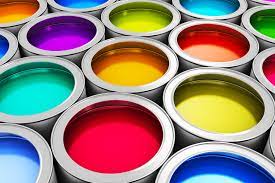 Gâteaux sablés de Noël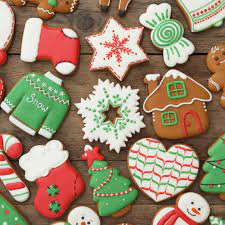 MERCREDI 7 DECEMBREMERCREDI 14 DECEMBREFabrication décorations de Noël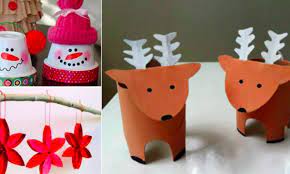 Création cadeaux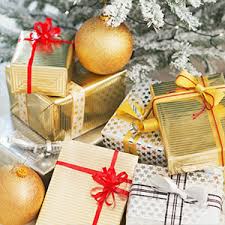 